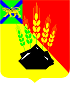 КОНТРОЛЬНО-СЧЕТНАЯ КОМИССИЯМИХАЙЛОВСКОГО МУНИЦИПАЛЬНОГО РАЙОНА РАСПОРЯЖЕНИЕ29.12.2022 г.                                 с. Михайловка                                          № 85-ра  Об утверждении плана мероприятий по противодействию коррупции в  Контрольно-счетной комиссии Михайловского муниципального района на 2023 год.   В соответствии с Федеральным законом от 25 декабря 2008 года № 273-ФЗ «О противодействии коррупции», в целях реализации мероприятий, предусмотренных Национальным планом противодействия коррупции на 2021 - 2024 годы, утвержденным Указом Президента Российской Федерации от 16 августа 2021 г. N 478, закона Приморского края от 10.03.2009 № 387-КЗ «О противодействии коррупции в Приморском крае», постановления администрации Михайловского муниципального района от 06.12.2021 №1246-па « Об утверждении муниципальной Программы «Противодействие коррупции  на территории Михайловского муниципального района» на 2022-2024 годы»Утвердить План мероприятий по противодействию коррупции в Контрольно-счетной комиссии Михайловского муниципального района на 2023 год (прилагается).Настоящее распоряжение вступает в силу с момента его подписания.Контроль над выполнением настоящего распоряжения оставляю за собой.                Председатель                                           Л.Г. Соловьянова                                                     ПЛАН                        Мероприятий по противодействию коррупции                        в Контрольно-счетной комиссии Михайловского                        муниципального района на 2023 год      Приложениек распоряжению Контрольно-счетной комиссии Михайловского   муниципального районаот 29.12. 2022г..  № 85-рап/пНаименование мероприятияОтветственныйисполнительСрокОтметка об исполненииОсуществление мониторинга законодательства в сфере противодействия коррупции в целях своевременного реагирования на изменение в методических рекомендациях по проведению экспертизы нормативных правовых актов Контрольно-счетной комиссии Михайловского муниципального района, а также в целях соблюдения законодательства в данной сфереПредседательЕжеквартально, не позднее 10 числа следующего месяцаОсуществление  разъяснительной работы среди должностных  лиц Контрольно-счетной комиссии  по вопросу необходимости уведомления представителя нанимателя (работодателя) при возникновении конфликта интересовПредседательв день приема на работу, далее не реже одного раза в годРазмещение материалов антикоррупционной направленности на официальном сайте Михайловского муниципального района председательне реже одного раза в  годРазработка плана противодействию коррупции в Контрольно-счетной комиссии Михайловского муниципального районапредседательдекабрь  2023 г. Осуществление мониторинга официального сайта прокуратуры Михайловского района по разъяснению законодательства в помощь муниципалитетам и публикаций в средствах массовой информации о фактах коррупции в контрольно-счетных органахдолжностные лица Контрольно-счетной комиссииЕжеквартально, не позднее 10 числа следующего месяцаПроведение технической учебы по результатам мониторинга законодательства в сфере противодействия коррупциипредседательЕжеквартально, не позднее 10 числа следующего месяцаВыявление коррупционных рисков, коррупциогенных  признаков в действиях (бездействии) должностных лиц в рамках  проведения  контрольных  и  экспертно-аналитических мероприятий руководитель рабочей группыпо мере проведения мероприятийПроведение мониторинга коррупционных проявлений посредством анализа обращений граждан и организаций, своевременное их рассмотрение и принятие мер реагирования по выявленным фактапредседательне реже одного раза в кварталРассмотрение вопросов правоприменительной практики по результатам вступивших в законную силу решений судов о признании недействительными ненормативных правовых актов, незаконными решений и действий (бездействия) органов государственной власти, государственных органов, органов местного самоуправления и их должностных лиц в целях выработки и принятия мер по предупреждению и устранению причин выявленных нарушенийдолжностные лица Контрольно-счетной комиссиине реже одного раза в квартал